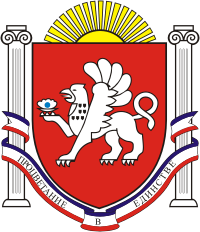 СКВОРЦОВСКИЙ   СЕЛЬСКИЙ  СОВЕТСИМФЕРОПОЛЬСКОГО  РАЙОНАРЕСПУБЛИКИ  КРЫМ20-я сессия    1   созываРЕШЕНИЕ №4 с. Скворцово                                                                                                       29 апреля 2016г О  проекте схемы  размещениянестационарных торговых объектов на территории  муниципального образованияСкворцовское сельское поселениеСимферопольского района Республики Крым Во исполнение Федерального закона от 06 октября 2003 года № 131 «Об общих принципах организации местного самоуправления в Российской Федерации»,   Федерального закона  от 28 декабря  2009 года № 381-ФЗ «Об основах государственного регулирования торговой деятельности в Российской Федерации», руководствуясь  Порядком разработки и утверждении органами местного самоуправления муниципальных образований Республики Крым схем нестационарных торговых объектов, утвержденного приказом Министерства промышленной политики Республики Крым от 26 декабря 2014 года № 129 в соответствии с Уставом муниципального образования Скворцовское сельское поселение Симферопольского района Республики Крым, в целях упорядочения размещения нестационарных торговых объектов и создание условий для функционирования объектов торговли с/х продукциейСКВОРЦОВСКИЙ СЕЛЬСКИЙ СОВЕТ РЕШИЛ:Утвердить проект схемы размещения нестационарных  торговых объектов на территории муниципального образования Скворцовское сельское поселение Симферопольского района Республики Крым (далее Схема)  (Приложение 1,2).Администрации Скворцовского сельского поселения:2.1. Разместить проект Схемы  на официальном сайте сельского поселения: www.скворцовский.рф.  Предложения и замечаний по проекту Схемы принимаются   до 15 мая 2016 года в здании администрации Скворцовского сельского поселения, расположенной про адресу: с.Скворцово, ул.Калинина 59.2.2. Направить проект Схемы с учётом предложений и замечаний после окончания срока указанного в п.2.1 настоящего решения,  для согласования  с службами и ведомствами, в соответствии с действующим законодательством.2.3. Согласованный  проект Схемы  внести  на рассмотрении Скворцовского сельского совета  в срок до 20 июня 2016 года.3. Настоящее решение обнародовать путем вывешивания его на информационном стенде, расположенном на здании сельского совета  по адресу: с.Скворцово, ул.Калинина,59 и разместить на официальном сайте сельского поселения: www.скворцовский.рф.4. Решение вступает в силу с момента его обнародования.    Председатель    Скворцовского сельского совета 						Р.Ю. Дермоян